10 класс                         Модульный контроль №8. Фамилия, имя_______________________________      Дата______________  Variant 1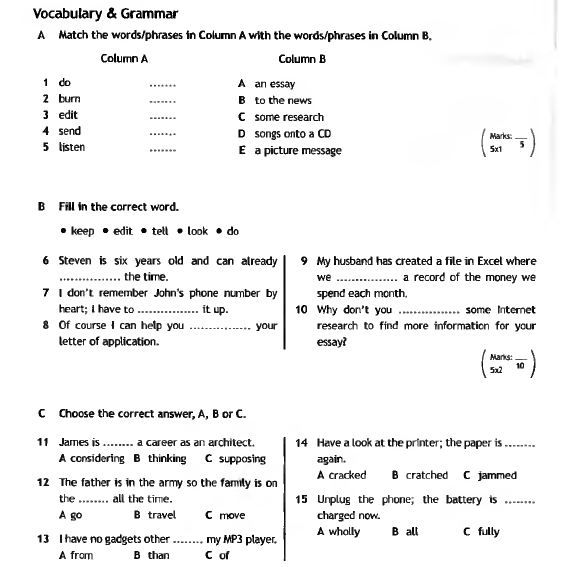 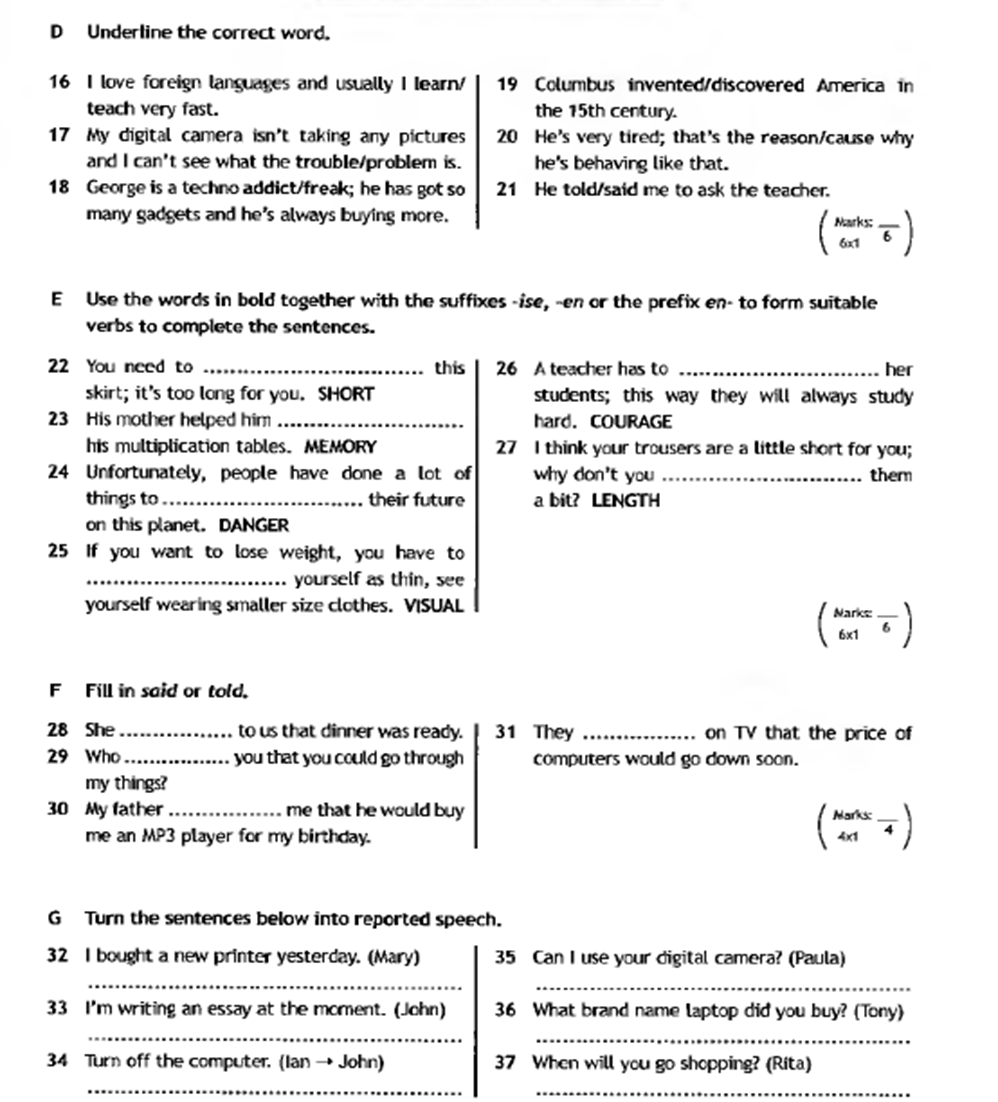 10 класс                         Модульный контроль №8. Фамилия, имя_______________________________      Дата______________  Variant 2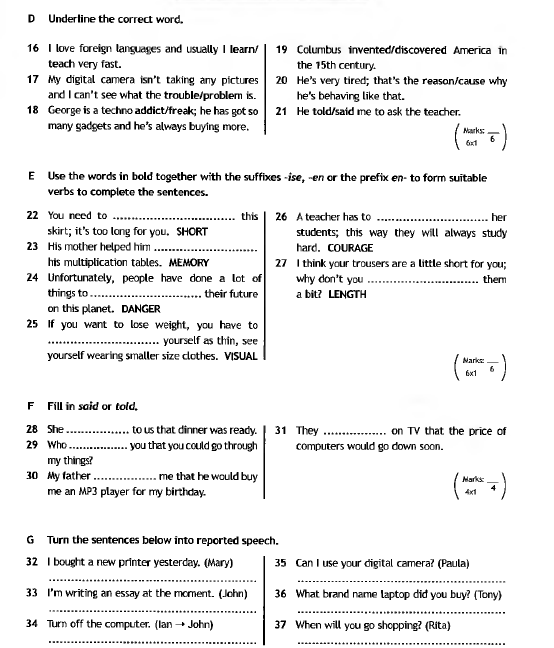 